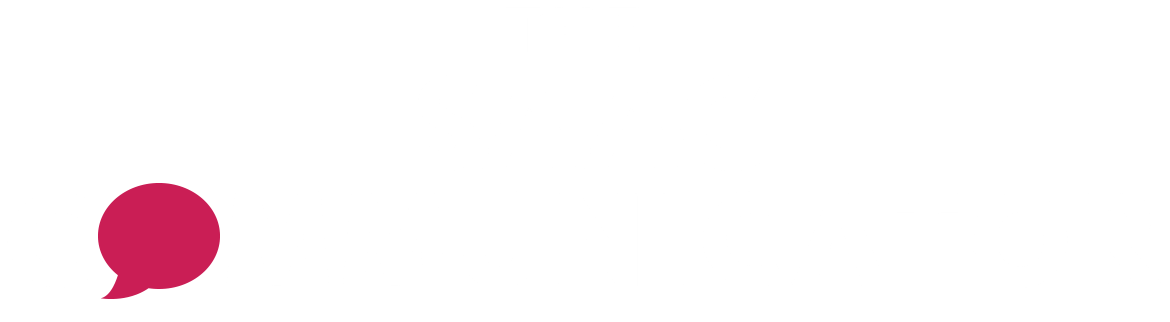 ...From The Executive DirectorWelcome to the March 2019 edition of The ISAAC Communicator (formerly ISAAC E-News). The ISAAC International office continues its work on behalf of the membership around the Messaggio della PresidenteSentire le "vibrazioni della CAA": che cosa significa? È ciò che proviamo quando siamo in compagnia della nostra gente, cioè le persone che usano la CAA e coloro che sostengono la CAA nella pratica, nella ricerca e nella vita quotidiana. Tutti i membri di ISAAC sono davvero appassionati di CAA. Stare insieme a persone che la pensano come noi e alla comunità dei sostenitori della CAA per sentire le "vibrazioni", l'energia e l'elettricità a cui diamo vita tutti insieme è indescrivibile. Ci ritroviamo a festeggiare questo settore straordinario e in continua crescita per stare al passo con i progressi della tecnologia e per imparare a supportare al meglio le persone che si affidano alla CAA a tempo pieno o parziale. La CAA è un qualcosa nel quale tutti i membri di ISAAC si sentono profondamente coinvolti e insieme possiamo percepire queste "vibrazioni". Condivido questo modo di sentire espresso dal Comitato LEAD perché è il tema a cui è dedicato ottobre 2024, mese di sensibilizzazione sulla CAA. In quel mese festeggeremo inoltre queste "vibrazioni" grazie al prossimo evento che abbiamo organizzato e che sarà incentrato proprio sul tema "Vibrazioni della CAA" ("Vibes of AAC").Da ISAAC Connect 2021 abbiamo imparato e ricevuto molti feedback sui vantaggi che una connessione virtuale può offrire. Questo evento rappresenta un'ottima opportunità di partecipazione alle sue sessioni e ai suoi vivaci dibattiti per coloro che, a causa di svariati motivi, non possono viaggiare e presenziare alle conferenze. L'elenco dei relatori confermati è disponibile sul sito di iscrizione e nei prossimi mesi comunicheremo i temi e le presentazioni. Le iscrizioni sono aperte e non vediamo l'ora di incontrarvi tutti. Sarà la Conferenza sulla CAA più importante del 2024: non potete perderla!In connessione con tutto il mondoISAAC si dedica a raggiungere le persone di tutto il mondo per sostenere la CAA e arrivare a includere nuove regioni nella sua famiglia. Tra i Paesi con cui si sta mettendo in contatto l'Executive Board di ISAAC vi sono la Corea del Sud, la Bulgaria, il Kenya e l'Etiopia. Siamo in contatto con i leader della CAA di questi Paesi per favorire l'espansione della CAA e per confrontarci e sostenere i Chapter emergenti. Durante la recente Conferenza sulla CAA dell'Asia orientale, svoltasi a Seul, i membri di ISAAC si sono riuniti per approfondire il discorso delle partnership. Altre relazioni sono state portate avanti con determinazione alla Conferenza ATIA in Florida, dove si è avuta l'opportunità di ascoltare le fantastiche iniziative in corso negli Stati Uniti in occasione dell'assemblea del Chapter USSAAC.DescrizioneSiete ancora in tempo per rinnovare la vostra iscrizione e usufruire dei costi di iscrizione ridotti per l'evento "Vibes of AAC". Il costo di partecipazione a questo evento virtuale è ancora più accessibile non essendo previste spese di viaggio o di alloggio. Vi invito a condividere le informazioni su questo evento con tutti i contatti della vostra rete.VolontariatoIl lavoro che la comunità ISAAC riesce a svolgere come organizzazione basata principalmente sul volontariato non smette di stupirmi. Voglio ringraziare tutti voi per il continuo sostegno che dimostrate. Tutti abbiamo una vita quotidiana piena di impegni, eppure troviamo il tempo per far parte di questa organizzazione e apportare il nostro contributo. Grazie per il vostro aiuto individuale che permette ad ISAAC di progredire verso la nostra visione, che mira a vedere la CAA riconosciuta, apprezzata e utilizzata in tutto il mondo.Sappiate che il vostro supporto e il vostro aiuto non passano inosservati. Ogni ora che dedicate, ogni sorriso che elargite, ogni grammo di sforzo che investite e l'appassionata partecipazione che dimostrate fanno la differenza.Grazie a tutti e tutte!Tracy ShepherdPresidente ISAAC